ث1: شيَوازي نووسينةوةي (دةرهيَناني) دةستنووس لةسةدةي يةكةمي كؤضيدا ضؤن بوو؟ ث2: وةلاَمي ئةو ثرسيارانة بدةرةوة:ضؤن لةرِيَطةي لايةنة هونةريةكاني دةستنووس دةتوانريَت ميَذووي دةستنووس مةزةندة بكريَت؟ رِووني بكةوة. لةثيَشةكي دةستنووسدا طرنطترين رِةطةزةكان ضين كة نووسةر دةبيَت ئاماذةيان ثيَ بكات؟ ث3: ئةم دةقةي خوارةوة بخويَنةوة و بينووسة و ثاشان مةبةست لةنووسيني ئةو دةقة ضي بوو لةسةر دةستنووسةكة: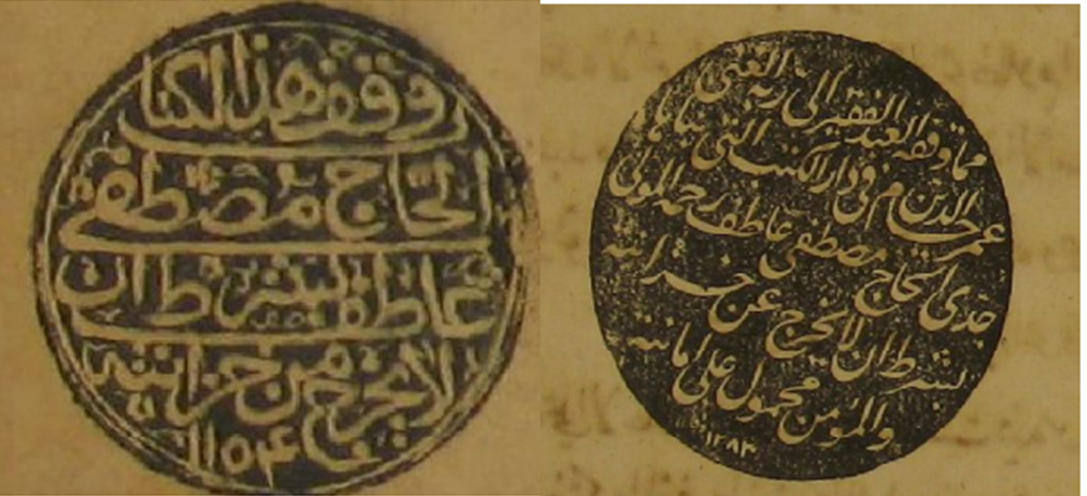 ث٤: الوراقة ضية و كاريان ضي بوو؟ مةرجةكاني ضي بوون؟ ث٥: دةقي كؤتايي دةستنووس (كؤلؤفؤن) ضي تيَدا تؤمار دةكريَت؟ لةبةرضي طرنطترين بةشة لةو دةقانةي كة ثةيوةندي بةناوةرِؤكي دةستنووسةوة نية؟ث٦: ئةم دةقةي خوارةوة بخويَنةوة:دةقةكة بنووسةوة.ناوةرِؤكي دةقةكة باسي ضية و مةبةست ضية لةنووسيني دةقةكة.ث٧: قؤناغةكاني ئةرشيف كردن (داتاكردني) دةستنووس بةثيَي ئةو طةشتة زانستيةي بؤ سةنتةري دةستنووسي رِؤهةلاَتي داتاكراو لةعةنكاوة كردمان ضية؟ث8: جياوازي ضية لةنيَوان هةريةك لةشيَوازي خةتي ابن البواب لةطةلَ ياقوت المستعصمي بةخالَ رِووني بكةرةوة؟ث9: ئةو طؤرِانكاريانةي لةخةتدا لةهةريةك لةسةردةمي خةليفةكان- ئةمةوي- عةبباسيدا كران ضي بوون بةشيَوةي جياوازي بةراورديان بكة؟ث10: ئةو دةقةي خوارةوة بخويَنةوة ثاشان جؤري خةتةكةي دياري بكة و هةروةها ناوةرِؤكي دةقةكة باس لةضي دةكات؟